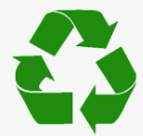 To use less 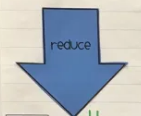 To use again, in a new way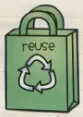 To break down and make something new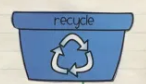 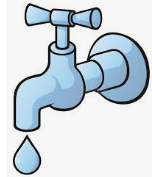 water 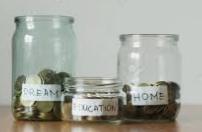 glass jar 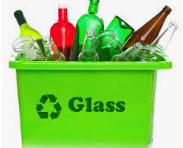 glass 